Publicado en Zaragoza el 25/05/2018 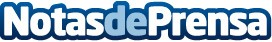 Ortoweb Medical lanza su nueva gama de equipos para apnea del sueñoOrtoweb Medical presenta su nueva gama de equipos para apnea del sueño de los mejores fabricantes para garantizar los mejores resultados. Dispositivos de presión continua con función PVA para uso domiciliario y hospitalarioDatos de contacto:Ortoweb Medical976900902Nota de prensa publicada en: https://www.notasdeprensa.es/ortoweb-medical-lanza-su-nueva-gama-de-equipos Categorias: Industria Farmacéutica Aragón Consumo Bienestar http://www.notasdeprensa.es